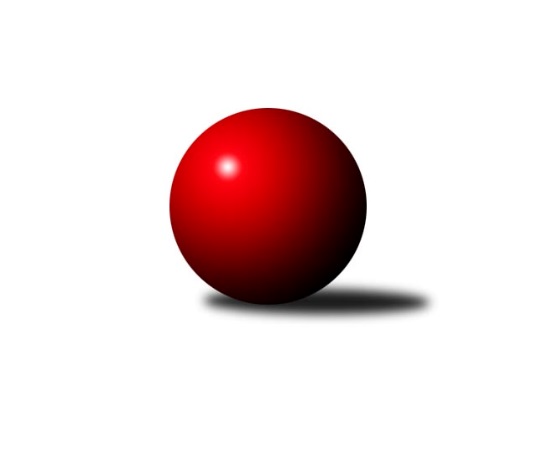 Č.4Ročník 2023/2024	27.10.2023Nejlepšího výkonu v tomto kole: 1686 dosáhlo družstvo: TJ Centropen Dačice FOP Jindřichův Hradec 2023/2024Výsledky 4. kolaSouhrnný přehled výsledků:TJ Slovan Jindřichův Hradec B	- TJ Tatran Lomnice nad Lužnicí B	4:2	1456:1420	4.5:3.5	26.10.TJ Centropen Dačice F	- TJ Nová Včelnice B	5:1	1686:1628	5.0:3.0	26.10.TJ Sokol Slavonice C	- TJ Sokol Slavonice D	2:4	1545:1632	2.0:6.0	27.10.Tabulka družstev:	1.	TJ Centropen Dačice F	3	3	0	0	15.0 : 3.0 	16.0 : 8.0 	 1643	6	2.	TJ Sokol Slavonice D	3	2	1	0	13.0 : 5.0 	17.0 : 7.0 	 1625	5	3.	TJ Nová Včelnice B	4	2	0	2	13.0 : 11.0 	17.0 : 15.0 	 1575	4	4.	TJ Tatran Lomnice nad Lužnicí B	3	1	1	1	9.0 : 9.0 	12.5 : 11.5 	 1539	3	5.	TJ Kunžak C	2	1	0	1	6.0 : 6.0 	7.5 : 8.5 	 1570	2	6.	TJ Slovan Jindřichův Hradec B	4	1	0	3	5.0 : 19.0 	9.0 : 23.0 	 1421	2	7.	TJ Sokol Slavonice C	3	0	0	3	5.0 : 13.0 	9.0 : 15.0 	 1567	0Podrobné výsledky kola:	 TJ Slovan Jindřichův Hradec B	1456	4:2	1420	TJ Tatran Lomnice nad Lužnicí B	Martin Novák	 	 171 	 184 		355 	 2:0 	 328 	 	166 	 162		Jakub Vitoul	Josef Lískovec	 	 210 	 207 		417 	 2:0 	 367 	 	186 	 181		Jan Slipka	Milan Holický	 	 161 	 162 		323 	 0:2 	 343 	 	176 	 167		Martin Mikeš	Marie Škodová *1	 	 185 	 176 		361 	 0.5:1.5 	 382 	 	185 	 197		Marek Baštýřrozhodčí:  Vedoucí družstevstřídání: *1 od 56. hodu Jaroslav VrzalNejlepší výkon utkání: 417 - Josef Lískovec	 TJ Centropen Dačice F	1686	5:1	1628	TJ Nová Včelnice B	Lubomír Náměstek	 	 212 	 217 		429 	 2:0 	 409 	 	199 	 210		Martin Kovalčík	Jakub Neuvirt	 	 239 	 214 		453 	 1:1 	 419 	 	199 	 220		Jiří Hembera	Kristýna Macků	 	 167 	 189 		356 	 0:2 	 431 	 	224 	 207		Vladimír Klíma	Jiří Malínek	 	 236 	 212 		448 	 2:0 	 369 	 	199 	 170		Stanislav Neugebauerrozhodčí: Nejlepší výkon utkání: 453 - Jakub Neuvirt	 TJ Sokol Slavonice C	1545	2:4	1632	TJ Sokol Slavonice D	Martin Jahoda	 	 217 	 203 		420 	 1:1 	 409 	 	203 	 206		Petra Böhmová	Martin Janák *1	 	 152 	 178 		330 	 0:2 	 446 	 	198 	 248		Jindra Kovářová	Marcel Kozel	 	 195 	 207 		402 	 0:2 	 412 	 	199 	 213		Lucie Kvapilová	František Žampa	 	 174 	 219 		393 	 1:1 	 365 	 	184 	 181		Pavlína Matouškovározhodčí: Jiří Matoušekstřídání: *1 od 58. hodu Petr BělohoubekNejlepší výkon utkání: 446 - Jindra KovářováPořadí jednotlivců:	jméno hráče	družstvo	celkem	plné	dorážka	chyby	poměr kuž.	Maximum	1.	Jindra Kovářová 	TJ Sokol Slavonice D	446.00	312.0	134.0	10.0	1/1	(446)	2.	Jakub Neuvirt 	TJ Centropen Dačice F	437.25	296.0	141.3	7.3	2/2	(453)	3.	Kateřina Matoušková 	TJ Sokol Slavonice D	429.00	307.0	122.0	6.0	1/1	(429)	4.	Marek Baštýř 	TJ Tatran Lomnice nad Lužnicí B	423.33	302.7	120.7	7.3	3/3	(465)	5.	Lucie Kvapilová 	TJ Sokol Slavonice D	419.67	294.7	125.0	9.3	1/1	(445)	6.	Jiří Malínek 	TJ Centropen Dačice F	419.00	293.8	125.3	7.8	2/2	(448)	7.	Vladimír Klíma 	TJ Nová Včelnice B	417.25	298.0	119.3	9.5	2/3	(431)	8.	Ondřej Kubeš 	TJ Sokol Slavonice C	417.00	299.0	118.0	10.0	2/2	(454)	9.	Roman Bureš 	TJ Sokol Slavonice C	414.00	284.5	129.5	5.0	2/2	(425)	10.	Lubomír Náměstek 	TJ Centropen Dačice F	412.25	279.3	133.0	7.8	2/2	(432)	11.	Petra Böhmová 	TJ Sokol Slavonice D	411.00	287.0	124.0	8.0	1/1	(413)	12.	Radka Burianová 	TJ Kunžak C	408.50	293.0	115.5	8.0	2/2	(439)	13.	Jiří Hembera 	TJ Nová Včelnice B	406.33	287.8	118.5	10.0	3/3	(433)	14.	Pavlína Matoušková 	TJ Sokol Slavonice D	404.00	281.0	123.0	11.7	1/1	(449)	15.	Jan Faktor 	TJ Tatran Lomnice nad Lužnicí B	403.50	283.5	120.0	9.0	2/3	(432)	16.	Marie Kudrnová 	TJ Kunžak C	401.50	292.0	109.5	12.0	2/2	(414)	17.	Martin Kovalčík 	TJ Nová Včelnice B	395.50	284.0	111.5	9.2	3/3	(423)	18.	František Žampa 	TJ Sokol Slavonice C	383.50	269.0	114.5	14.0	2/2	(393)	19.	Josef Lískovec 	TJ Slovan Jindřichův Hradec B	383.00	277.3	105.8	12.3	2/3	(417)	20.	Jan Slipka 	TJ Tatran Lomnice nad Lužnicí B	381.67	259.0	122.7	10.3	3/3	(391)	21.	Stanislav Musil 	TJ Centropen Dačice F	378.50	267.5	111.0	11.0	2/2	(385)	22.	Jovana Vilímková 	TJ Kunžak C	376.50	285.5	91.0	19.0	2/2	(384)	23.	Stanislav Neugebauer 	TJ Nová Včelnice B	365.50	272.7	92.8	17.3	3/3	(383)	24.	František Běhůnek 	TJ Sokol Slavonice D	365.00	288.0	77.0	19.0	1/1	(365)	25.	Marie Škodová 	TJ Slovan Jindřichův Hradec B	353.00	255.5	97.5	16.5	2/3	(368)	26.	Martin Mikeš 	TJ Tatran Lomnice nad Lužnicí B	351.50	259.0	92.5	15.0	2/3	(360)	27.	Lenka Pudilová 	TJ Slovan Jindřichův Hradec B	350.00	245.3	104.7	15.7	3/3	(355)	28.	Jakub Vitoul 	TJ Tatran Lomnice nad Lužnicí B	346.50	256.5	90.0	17.5	2/3	(365)	29.	Simona Sklenárová 	TJ Sokol Slavonice D	343.00	261.0	82.0	19.0	1/1	(343)	30.	Milan Holický 	TJ Slovan Jindřichův Hradec B	338.50	268.0	70.5	20.5	2/3	(354)		Marcela Chramostová 	TJ Kunžak C	407.00	295.0	112.0	10.0	1/2	(407)		Marcel Kozel 	TJ Sokol Slavonice C	402.00	301.0	101.0	9.0	1/2	(402)		Stanislav Koros 	TJ Slovan Jindřichův Hradec B	401.00	287.0	114.0	15.0	1/3	(401)		Martin Jahoda 	TJ Sokol Slavonice C	395.50	276.5	119.0	10.5	1/2	(420)		Šarlota Tyšerová 	TJ Nová Včelnice B	389.00	267.0	122.0	9.0	1/3	(389)		Martin Janák 	TJ Sokol Slavonice C	384.00	280.0	104.0	11.0	1/2	(384)		Martin Novák 	TJ Slovan Jindřichův Hradec B	373.00	266.0	107.0	12.5	1/3	(391)		Milena Berková 	TJ Kunžak C	360.00	248.0	112.0	10.0	1/2	(360)		Kristýna Macků 	TJ Centropen Dačice F	356.00	251.0	105.0	12.0	1/2	(356)		Jaroslav Vrzal 	TJ Slovan Jindřichův Hradec B	288.00	234.0	54.0	26.0	1/3	(288)Sportovně technické informace:Starty náhradníků:registrační číslo	jméno a příjmení 	datum startu 	družstvo	číslo startu
Hráči dopsaní na soupisku:registrační číslo	jméno a příjmení 	datum startu 	družstvo	Program dalšího kola:5. kolo2.11.2023	čt	17:30	TJ Tatran Lomnice nad Lužnicí B - TJ Sokol Slavonice C	2.11.2023	čt	18:00	TJ Kunžak C - TJ Slovan Jindřichův Hradec B				TJ Nová Včelnice B - -- volný los --	3.11.2023	pá	17:00	TJ Sokol Slavonice D - TJ Centropen Dačice F	Nejlepší šestka kola - absolutněNejlepší šestka kola - absolutněNejlepší šestka kola - absolutněNejlepší šestka kola - absolutněNejlepší šestka kola - dle průměru kuželenNejlepší šestka kola - dle průměru kuželenNejlepší šestka kola - dle průměru kuželenNejlepší šestka kola - dle průměru kuželenNejlepší šestka kola - dle průměru kuželenPočetJménoNázev týmuVýkonPočetJménoNázev týmuPrůměr (%)Výkon2xJakub NeuvirtDačice F4531xJindra KovářováSlavonice D111.954462xJiří MalínekDačice F4481xJosef LískovecJin.Hradec B111.14171xJindra KovářováSlavonice D4462xJakub NeuvirtDačice F110.594531xVladimír KlímaN. Včelnice B4312xJiří MalínekDačice F109.374482xLubomír NáměstekDačice F4291xMartin JahodaSlavonice C105.424201xMartin JahodaSlavonice C4201xVladimír KlímaN. Včelnice B105.22431